Le temps de la Révolution et de l’EmpireVoir la vidéo en ouvrant le lien  https://www.youtube.com/watch?v=1BcIid0MtnA	Application Exercice 1 : Reliez le début de la phrase à la fin convenable.Exercice 2 : Lisez le document suivant puis répondez aux questions. Qui met en place la Terreur ?La Terreur met en place les tribunaux qui peuvent juger de manière expéditive tous les suspects.Combien de personnes meurent sur l’échafaud pendant la Terreur ?Beaucoup de personnes meurent, entre 40000 et 50000 victimes au total.Que font les modérés ?Les modérés ont le privilège de prendre le pouvoir après Robespierre.Collège des Dominicaines de notre Dame de la Délivrande – Araya-Classe : CM1                                                                  Avril 2020 – 2ème semaine  Nom : ________________________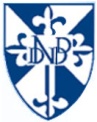 La Constitution de septembre 1791à l’action des révolutionnaires.Louis XVI s’opposesont arrêtés car, considérés des « traîtres ».Les députés Girondins permet d’arrêter tous les opposants.La loi des suspectsabolit le droit divin du roi.